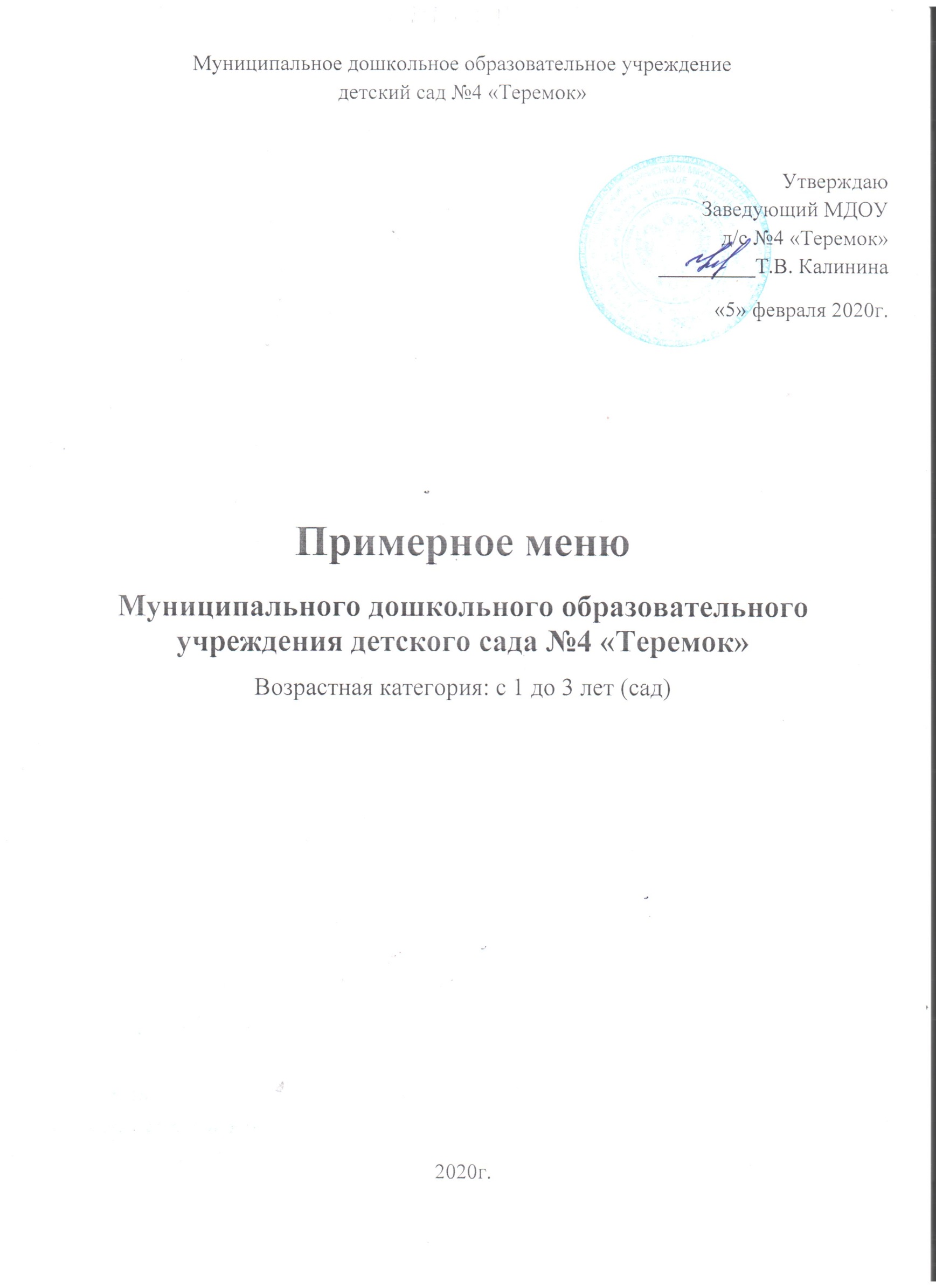 Муниципальное дошкольное образовательное учреждение детский сад №4 «Теремок»УтверждаюЗаведующий МДОУд/с №4 «Теремок»_________Т.В. Калинина«5» февраля 2020г.Примерное менюМуниципального дошкольного образовательного учреждения детского сада №4 «Теремок»Возрастная категория: с 1 до 3 лет (сад)2020г. 1 ДЕНЬЗавтрак Второй завтракОбедПолдникСоставлено технолог: ___________ /_________________/2 ДЕНЬЗавтракВторой завтракОбедПолдникСоставлено технолог: ___________ /_________________/3 ДЕНЬЗавтракВторой завтракОбедПолдникСоставлено технолог: ___________ /_________________/4 ДЕНЬЗавтракВторой завтракОбедПолдникСоставлено технолог: ___________ /_________________/5 ДЕНЬЗавтракВторой завтракОбедПолдникСоставлено технолог: ___________ /_________________/6 ДЕНЬЗавтракВторой завтракОбедПолдникСоставлено технолог: ___________ /_________________/7 ДЕНЬЗавтракВторой завтракОбедПолдникСоставлено технолог: ___________ /_________________/8 ДЕНЬЗавтракВторой завтракОбедПолдникСоставлено технолог: ___________ /_________________/9 ДЕНЬЗавтракВторой завтракОбедПолдникСоставлено технолог: ___________ /_________________/10 ДЕНЬЗавтракВторой завтракОбедПолдникСоставлено технолог: ___________ /_________________/Приложение N 11к СанПиН 2.4.1.3049-13 АССОРТИМЕНТНЫЙ ПЕРЕЧЕНЬОСНОВНЫХ ПИЩЕВЫХ ПРОДУКТОВ ДЛЯ ИСПОЛЬЗОВАНИЯ В ПИТАНИИДЕТЕЙ В ДОШКОЛЬНЫХ ОРГАНИЗАЦИЯХМясо и мясопродукты:- говядина I категории,- телятина,- нежирные сорта свинины и баранины;- мясо птицы охлажденное (курица, индейка),- мясо кролика,- сосиски, сардельки (говяжьи), колбасы вареные для детского питания, не чаще, чем 1 - 2 раза в неделю - после тепловой обработки;- субпродукты говяжьи (печень, язык).Рыба и рыбопродукты - треска, горбуша, лосось, хек, минтай, ледяная рыба, судак, сельдь (соленая), морепродукты.Яйца куриные - в виде омлетов или в вареном виде.Молоко и молочные продукты:- молоко (2,5%, 3,2% жирности), пастеризованное, стерилизованное;- сгущенное молоко (цельное и с сахаром), сгущенно-вареное молоко;- творог не более 9% жирности с кислотностью не более 150 °T - после термической обработки; творог и творожные изделия промышленного выпуска в мелкоштучной упаковке;- сыр неострых сортов (твердый, полутвердый, мягкий, плавленый - для питания детей дошкольного возраста);- сметана (10%, 15% жирности) - после термической обработки;- кисломолочные продукты промышленного выпуска; ряженка, варенец, бифидок, кефир, йогурты, простокваша;- сливки (10% жирности);- мороженое (молочное, сливочное)Пищевые жиры:- сливочное масло (72,5%, 82,5% жирности);- растительное масло (подсолнечное, кукурузное, соевое - только рафинированное; рапсовое, оливковое) - в салаты, винегреты, сельдь, вторые блюда;- маргарин ограниченно для выпечки.Кондитерские изделия:- зефир, пастила, мармелад;- шоколад и шоколадные конфеты - не чаще одного раза в неделю;- галеты, печенье, крекеры, вафли, пряники, кексы (предпочтительнее с минимальным количеством пищевых ароматизаторов и красителей);- пирожные, торты (песочные и бисквитные, без крема);- джемы, варенье, повидло, мед - промышленного выпуска.Овощи:- овощи свежие: картофель, капуста белокочанная, капуста краснокочанная, капуста цветная, брюссельская, брокколи, капуста морская, морковь, свекла, огурцы, томаты, перец сладкий, кабачки, баклажаны, патиссоны, лук (зеленый и репчатый), чеснок (с учетом индивидуальной переносимости), петрушка, укроп, листовой салат, щавель, шпинат, сельдерей, брюква, репа, редис, редька, тыква, коренья белые сушеные, томатная паста, томат-пюре;- овощи быстрозамороженные (очищенные полуфабрикаты): картофель, капуста цветная, брюссельская, брокколи, капуста морская, морковь, свекла, перец сладкий, кабачки, баклажаны, лук (репчатый), шпинат, сельдерей, тыква, горошек зеленый, фасоль стручковая.Фрукты:- яблоки, груши, бананы, слива, персики, абрикосы, ягоды (за исключением клубники, в том числе быстрозамороженные);- цитрусовые (апельсины, мандарины, лимоны) - с учетом индивидуальной переносимости;- тропические фрукты (манго, киви, ананас, гуава) - с учетом индивидуальной переносимости;- сухофрукты.Бобовые: горох, фасоль, соя, чечевица.Орехи: миндаль, фундук, ядро грецкого ореха.Соки и напитки:- натуральные отечественные и импортные соки и нектары промышленного выпуска (осветленные и с мякотью);- напитки промышленного выпуска на основе натуральных фруктов;- витаминизированные напитки промышленного выпуска без консервантов и искусственных пищевых добавок;- кофе (суррогатный), какао, чай.Консервы:- говядина тушеная (в виде исключения при отсутствии мяса) для приготовления первых блюд);- лосось, сайра (для приготовления супов);- компоты, фрукты дольками;- баклажанная и кабачковая икра для детского питания;- зеленый горошек;- кукуруза сахарная;- фасоль стручковая консервированная;- томаты и огурцы соленые.Хлеб (ржаной, пшеничный или из смеси муки, предпочтительно обогащенный), крупы, макаронные изделия - все виды без ограничения.Соль поваренная йодированная - в эндемичных по содержанию йода районах.Муниципальное дошкольное образовательное учреждение детский сад №1 «Росинка»Наименование блюдаВыход блюда  (г)Пищевые веществаПищевые веществаПищевые веществаЭнергетическая ценность (г)Витамин С(мг.)№ рецептурыНаименование блюдаВыход блюда  (г)БЖУЭнергетическая ценность (г)Витамин С(мг.)№ рецептурыКаша из овсяных хлопьев «Геркулес» жидкая на молоке с маслом 200/56,28,725,2204,0185Бутерброд с сыром40/5/105,36,819,5140,93Кофейный напиток с молоком1802,82,412,897,0395Сок  яблочный1800,90,1818,182,8399Суп с рыбными консервами200/255,765,1216150,4887Плов из птицы 100/6016,014,826,8226,0304Свекла отварная501,00,15,726,5577Кисель из концентрата180009,0107,1648Хлеб ржано - пшеничный402,80,517,085,6Чай с лимоном180/11/70,010,0210,642,6391/393Кондитерские изделия (печенье, пряники, вафли)401,91,131,1140,0Яйцо вареное40 (1 шт.)5,14,60,363,0213Содержание белков, жиров углеводов/ КалорийностьСодержание белков, жиров углеводов/ Калорийность44,7744,32192,11365,98Итого за первый день1553Наименование блюдаВыход блюдаПищевые веществаПищевые веществаПищевые веществаЭнергетическая ценность (г)Витамин С(мг.)№ рецептурыНаименование блюдаВыход блюдаБЖУЭнергетическая ценность (г)Витамин С(мг.)№ рецептурыКаша кукурузная на молоке с маслом «Солнышко»200/54,89,717,3174,7174Бутерброд с маслом40/52,57,614,6136,01Чай с сахаром1800,020,0011,041,7391,392Фрукты (яблоко)1800,72020,382,8368Щи из свежей капусты с картофелем с мясом со сметаной200/15/104,759,047,68139,9467Биточки рубленные из птицы паровые «Гнездышко»708,99,36,0143,0306Пюре картофельное 1503,14,820,5137,3321Морковь отварная500,71,32,624,7320Компот из сухофруктов1800,9024,3946,750376Хлеб ржано - пшеничный402,80,517,085,6Ватрушка с творогом759,95,931,3216,4458Молоко кипяченое1805,54,99,1104,0400Содержание белков, жиров углеводов/ КалорийностьСодержание белков, жиров углеводов/ Калорийность44,5953,04181,681332,84Итого за второй день1580Наименование блюдаВыход блюдаПищевые веществаПищевые веществаПищевые веществаЭнергетическая ценность (г)Витамин С(мг.)№ рецептурыНаименование блюдаВыход блюдаБЖУЭнергетическая ценность (г)Витамин С(мг.)№ рецептурыКаша манная жидкая на молоке с маслом200/56,07,130,8211,8185Какао с молоком сгущенным1803,73,925,4141,2694Бутерброд с джемом40/5/202,974.6517.399,22Йогурт1805,24,57,691,2401Суп картофельный с рыбными фрикадельками200/206,882,5612,8101,8484,124Тефтели мясные60/555,07,210,3126,5286,348Каша гречневая рассыпчатая1506,875,4234,77178,9165Икра свекольная501,182,36,1750,054Компот из кураги и изюма1800,7020,982,650376Хлеб ржано - пшеничный402,80,517,685,6Запеканка из творога с молочным соусом100/3017,911,620,9185,7237,351Чай с молоком1803,22,813,692,4391,394Содержание белков, жиров углеводов/ КалорийностьСодержание белков, жиров углеводов/ Калорийность57,252,53218,141446,94Итого за третий день1495Наименование блюдаВыход блюдаПищевые веществаПищевые веществаПищевые веществаЭнергетическая ценность (г)Витамин С(мг.)№ рецептурыНаименование блюдаВыход блюдаБЖУЭнергетическая ценность (г)Витамин С(мг.)№ рецептурыСуп молочный с макаронными изделиями с маслом200/55,79,819,9189,093Бутерброд с сыром40/5/105,36,819,5173,93Кофейный напиток с молоком1802,82,412,897,0395Фрукты (мандарины)1801,26015,468.4368Борщ  с капустой и картофелем  с мясом цыплят со сметаной200/15/104,548,3210,59130,0557Рыба , тушеная с овощами50/408,74,12,180,0247Рис отварной 1503,65,436,7209,7315Свекла отварная501.00,15.726,5577Кисель из концентрата180009,0107,1648Хлеб ржано - пшеничный402,80,517,085,6Чай с лимоном180/11/70,010,0210,642,6391/393Пирожки печеные с картошкой759,54,327,2184,5454Содержание белков, жиров углеводов/ КалорийностьСодержание белков, жиров углеводов/ Калорийность45,2141,74186,491394,35Итого за четвертый день1628Наименование блюдаВыход блюдаПищевые веществаПищевые веществаПищевые веществаЭнергетическая ценность (г)Витамин С(мг.)№ рецептурыНаименование блюдаВыход блюдаБЖУЭнергетическая ценность (г)Витамин С(мг.)№ рецептурыКаша пшеничная на молоке жидкая с маслом200/57,447,335,0216,5185Бутерброд с маслом40/52,294,515,3109,751Какао с молоком1803,83,315,6106,8397Сок абрикосовый1800021,686,4399Суп картофельный с клецками на курином бульоне200/302,83,5215,68105,485,120Котлета рубленая из птицы609,49,710,0136,0305Пюре картофельное 1503,14,820,5137,3321Капуста тушеная751,552,47,056,3132Чай с сахаром1800,020,0011,041,750391,392Хлеб ржано - пшеничный402,80,517,085,6Омлет натуральный с маслом сливочным85/57,113,61,4156,3215Молоко кипяченое1805,54,99,1104,0400Батон нарезной302,250,8715,2779,2Содержание белков, жиров углеводов/ КалорийностьСодержание белков, жиров углеводов/ Калорийность43,5550,49200,151449,95Итого за пятый  день1645Наименование блюдаВыход блюдаПищевые веществаПищевые веществаПищевые веществаЭнергетическая ценность (г)Витамин С(мг.)№ рецептурыНаименование блюдаВыход блюдаБЖУЭнергетическая ценность (г)Витамин С(мг.)№ рецептурыКаша рисовая на молоке жидкая с маслом200/55,047,131,8186,7185Какао с молоком сгущенным1803,73,925,4148,2694Бутерброд с джемом40/5/202,974,6517,399,22Сок виноградный1800025,297,2399Суп картофельный с бобовыми с мясом цыплят200/154,14,2812,9107,081Гуляш из отварного мяса50/5012,910,23,28156,0277Макаронные изделия отварные1505,54,526,5158,5204,317Икра морковная501,182,36,1750,054Компот из сухофруктов1800,9024,346,750376Хлеб ржано - пшеничный402,80,517,085,6Яйцо вареное40 (1 шт)5,14,60,363,0213Ватрушка с повидлом759,95,931,3166,4458Чай с молоком1803,22,813,692,4391,394Содержание белков, жиров углеводов/ КалорийностьСодержание белков, жиров углеводов/ Калорийность57,2950,65234,971449,9Итого за шестой день1660Наименование блюдаВыход блюдаПищевые веществаПищевые веществаПищевые веществаЭнергетическая ценность (г)Витамин С(мг.)№ рецептурыНаименование блюдаВыход блюдаБЖУЭнергетическая ценность (г)Витамин С(мг.)№ рецептурыСуп молочный с макаронными изделиями с маслом200/55,79,819,9189,093Бутерброд с сыром40/5/105,36,819,5173,93Кофейный напиток с молоком1802,82,412,897,0395Фрукты (груши)1800,72019,275,6368Рассольник Ленинградский, с мясом, со сметаной200/15/105,27,3613,52175,676Жаркое по-домашнему с мясом птицы17020,85,318,5205,0276Свекла отварная501,00,15,726,5577Чай с лимоном180/11/70,010,0210,642,6391/393Хлеб ржано - пшеничный402,80,517,085,6Колбаса  запечённая в тесте 1003,962,4833,3178,3747Молоко кипяченое1805,54,99,1104,0400Содержание белков, жиров углеводов/ КалорийностьСодержание белков, жиров углеводов/ Калорийность53,7939,66179,121353,1Итого за седьмой день1583Наименование блюдаВыход блюдаПищевые веществаПищевые веществаПищевые веществаЭнергетическая ценность (г)Витамин С(мг.)№ рецептурыНаименование блюдаВыход блюдаБЖУЭнергетическая ценность (г)Витамин С(мг.)№ рецептурыКаша пшенная на молоке жидкая с маслом200/57,448,136,4224,3185Бутерброд с маслом40/52,57,614,6136,01Чай с сахаром1800,02011,041,7392Йогурт1805,24,57,691,2401Борщ с капустой и картофелем, с мясом со сметаной200/15/104,538,3210,52135,357Котлеты рыбные (паровые)609,82,45,980,0257Пюре картофельное 1503,18,420,5137,3321Морковь отварная500,71,32,624,7320Компот из свежих яблок1800,90,1818,182,850399Хлеб ржано - пшеничный402,80,517,085,6Пудинг из творога со сгущенным молоком 100/2016,010,134,8298,0231Кисель из концентрата1800,00,09,0107,1214Содержание белков, жиров углеводов/ КалорийностьСодержание белков, жиров углеводов/ Калорийность52,9951,4188,021444,0Итого за восьмой день1615Наименование блюдаВыход блюдаПищевые веществаПищевые веществаПищевые веществаЭнергетическая ценность (г)Витамин С (мг.)№ рецептурыНаименование блюдаВыход блюдаБЖУЭнергетическая ценность (г)Витамин С (мг.)№ рецептурыКаша манная жидкая на молоке с маслом200/56,07,130,8211,8185Какао с молоком сгущенным1803,73,925,4148,2397Бутерброд с джемом40/5/202,974,6517,399,32Фрукты (яблоко)1800,72020,382,8368Щи с капустой и картофелем с мясом цыплят со сметаной200/15/104,769,047,43126,6967Котлета мясная рубленая609,37,19,6139,0282Макаронные изделия отварные1505,54,526,5158,5204,317Икра свекольная501,182,36,1750,054Компот из сухофруктов1800,9024,346,750376Хлеб ржано - пшеничный402,80,517,085,6Пирожки печеные  с капустой яйцом759,54,327,2171,5454Чай с молоком1803,22,813,692,4391,394Содержание белков, жиров углеводов/ КалорийностьСодержание белков, жиров углеводов/ Калорийность50,5346,29225,61412,39Итого за девятый день1590Наименование блюдаВыход блюдаПищевые веществаПищевые веществаПищевые веществаЭнергетическая ценность (г)Витамин С(мг.)№ рецептурыНаименование блюдаВыход блюдаБЖУЭнергетическая ценность (г)Витамин С(мг.)№ рецептурыКаша пшеничная жидкая на молоке с маслом200/57,447,335,0216,5185Бутерброд с сыром40/105,34,1619,5140,83Какао с молоком1803,83,315,6106,8397Сок абрикосовый1800021,686,4399Суп картофельный с макаронными изделиями с тушеной говядиной (консервы)200/204,884,9613,72118,882Котлета из птицы607,213,80130,0275Каша гречневая рассыпчатая1205,54,327,8143,1165Соус томатный300,31,22,422,3348Капуста тушеная501,031,64,637,5132Компот из кураги1800,9026,8106,4376Хлеб ржано - пшеничный402,80,517,085,6Яйцо вареное40 (1 шт.)5,14,60,363,0213Чай с лимоном180/11/70,010,0210,642,6391/393Кондитерские изделия (печенье, пряники, вафли)401,91,131,1140,0Содержание белков, жиров углеводов/ КалорийностьСодержание белков, жиров углеводов/ Калорийность46,1646,84225,721439,8Итого за десятый день1593Итого за весь период15942